.Intro: 48 counts (when he says ”girl...”)Section 1WALK FORWARD x 3, POINT LEFT SIDE, JAZZ BOX TURNING ¼ LEFT, TOUCHSection 2WALK FORWARD x 2,  POINT RIGHT, TOUCH, WALK BACK x 2, POINT RIGHT, TOUCHRESTART:  WALL 4 after section 2.Section 3VINE RIGHT WITH HITCH, VINE LEFT, HITCHSection 4SHUFFLE FORWARD, POINT, STEP, SHUFFLE BACKWARD, POINT, STEPBaby I Like It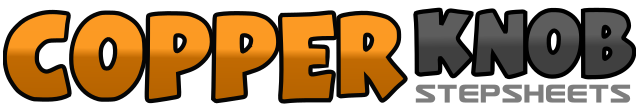 .......Count:32Wall:4Level:Beginner.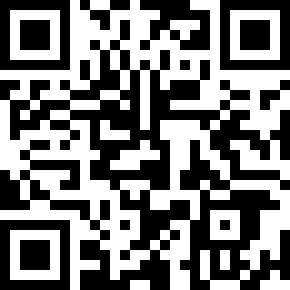 Choreographer:Louise Elfvengren (NOR) - August 2010Louise Elfvengren (NOR) - August 2010Louise Elfvengren (NOR) - August 2010Louise Elfvengren (NOR) - August 2010Louise Elfvengren (NOR) - August 2010.Music:I Like It - Enrique Iglesias : (CD: Euphoria - Deluxe edition)I Like It - Enrique Iglesias : (CD: Euphoria - Deluxe edition)I Like It - Enrique Iglesias : (CD: Euphoria - Deluxe edition)I Like It - Enrique Iglesias : (CD: Euphoria - Deluxe edition)I Like It - Enrique Iglesias : (CD: Euphoria - Deluxe edition)........1-4Walk forward right-left-right, point left foot to the left side.5-8Cross left in front of right, turn ¼ left stepping back on right, step left beside 	right, touch right next to left.1-2Walk forward right – left3-4Point right to right, touch right next to left5-6Walk back right - left7-8Point right to right, touch right next to left.1-4Step right to right side, step left behind right, step right to right, lift up left foot.5-8Step left to left side, step right behind left, step left to left, lift up right foot.1&2Step right forward, step left beside right, step right forward3-4Point left to left, step down on left next to right.5&6Step right back, step left beside right, step right back.7-8Point left to left, step down on left next to right.